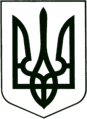 УКРАЇНА
МОГИЛІВ-ПОДІЛЬСЬКА МІСЬКА РАДА
ВІННИЦЬКОЇ ОБЛАСТІВИКОНАВЧИЙ КОМІТЕТ                                                           РІШЕННЯ №30Від 26.01.2023р.                                              м. Могилів-ПодільськийПро внесення змін до рішень виконавчого комітету міської ради від 25.08.2022 року №274 та від 13.09.2022 року №307            Керуючись ст.ст. 30, 40 Закону України «Про місцеве самоврядування в Україні», ст.ст. 9, 15, 63 Житлового кодексу України, відповідно до вимог Закону України «Про приватизацію державного житлового фонду», постановою Ради Міністрів Української РСР від 4 лютого 1988 року N 37«Про службові жилі приміщення», розглянувши лист управління Служби безпеки України у Вінницькій області від 13.12.2022 року №53/16/52-3489ві та заяву гр. _______________ від ________ року №____, -виконком міської ради ВИРІШИВ:1. Внести зміни у рішення виконавчого комітету міської ради, а саме:- від 25.08.2022 року №274 «Про виключення з числа службових житлових     квартир», п.п. 1.1. та п.п. 2.1. визнати такими, що втратили чинність;- від 13.09.2022 року №307 «Про приватизацію державного житлового фонду»,   п.п. 1.2. визнати таким, що втратив чинність.2. Головному спеціалісту з житлових питань відділу комунального майна управління житлово-комунального господарства міської ради Кушніру П.П. здійснити заходи, передбачені чинним законодавством.3. Контроль за виконанням даного рішення покласти на заступника міського голови з питань діяльності виконавчих органів Слободянюка М.В..  Міський голова                                                       Геннадій ГЛУХМАНЮК